1. DescriçãoDe acordo com o último censo das Instituições de Ensino Superior(IES), relativo aos cursos de graduação disponível no site do INPE versão 2017, observa-se uma riqueza de alunos, cursos e graduados na cidade de Petrópolis.Com cinco IES na cidade, 76 cursos, quase 16 mil matrículas, a cidade de Petrópolis está, dentro os vários setores de análise,  entre as 8 maiores cidades do interior do estado do Rio de Janeiro. Há um universo de aproximadamente 2500 jovens concluintes na cidade todos os anos. São jovens que ganharam competência e qualificação em várias áreas do conhecimento. Boa parte destes jovens realizou algum tipo de Trabalho de Conclusão de Curso (TCC) de graduação. Da mesma forma outros jovens universitários desenvolveram trabalhos de iniciação científica, projetos interdisciplinares e projetos integradores e projetos de extensão sobre ou atuando sobre a realidade Petropolitana.Considerando estes diversos trabalhos e a natureza dos mesmos, podemos levantar algumas  perguntas?Do que tratam estes projetos de pesquisa e de extensão?Quais as áreas de ação destes projetos?Que problemas estes projetos  resolvem?Em quais projetos estes projetos estão vinculados?Como estes projetos debatem e solucionam problema da cidade?Como estes projetos e seus resultados podem ser alavancados para empresas?Como estes projetos podem ser apropriados dentro de ações e projetos da prefeitura?É sobre este conjunto de conhecimento produzido que a Prefeitura de Petrópolis por intermédio da Secretaria de Desenvolvimento Econômico realiza este projeto denominado PITCH INOVA PETRÓPOLIS2. ObjetivoO projeto PITCH INOVA PETRÒPOLIS tem como objetivos:A apresentação e divulgação de Trabalhos de Conclusão de Curso nas diversas áreas do saber e que tenham como foco a cidade, empresas ou a sociedade petropolitana.Conhecer, difundir e divulgar soluções e propostas oriundas das IES-Petrópolis e que possam ser compartilhadas e articuladas junto aos diversos segmentos econômicos da cidade. Orientar as soluções para a abertura de empresas, para projetos empresariais e de adoção de políticas públicas na cidade.3. Escopo, critérios  e seleção dos ProjetosNesta primeira edição do projeto PITCH INOVA PETRÒPOLIS as IES, FASE, CEFET e UFF,  selecionarão, ao todo, 24 projetos dos seguintes  IES/Cursos, mas não necessariamente limitado a estes:FASE: cursos de Administração, Enfermagem e Medicina. (6 a 8 projetos)CEFET: Cursos de Computação, Turismo e Licenciatura em Física. (6 a 8 projetos)UFF: engenharia de produção. (6 a 8 projetos)Os projetos selecionados deverão atender as seguintes característicasTer sido apresentado o desenvolvido nos últimos cinco anosSer um trabalho de conclusão de curso ou projeto de extensão, projeto de pesquisa, projeto integrador ou projeto de estágio.Que trate de soluções de problemas da cidade, turística, gerencial, gestão pública, saúde, transporte dentre outros. Cada IES elegerá, a seu critério, uma comissão de professores e/ou de profissionais para analisar os projetos. O aluno, ou grupo interessado, deverá encaminhar para a comissão da IES o Descritivo do Projeto e que deverá  conter: a descrição do contexto do projeto o problema a ser resolvidoa solução encaminhadaos dados resumido e coletados,  proveniente da solução propostaas possíveis  áreas de aplicaçãoquestões em abertoCaberá a IES a definição do processo interno para a coleta e avaliação dos trabalhos. Ao final do processo os descritivos dos projetos serão enviados para a Secretaria de Desenvolvimento Econômico pelo e-mail sdedct@petrópolis.rj.gov.br4. Banca de consultoresOs alunos dos projetos selecionados, e que tenham venham a aceitar e participar do PTCH INOVA PETRÓPOLIS, farão apresentação para uma banca de consultores de diversos segmentos econômicos e profissionais no espaço empreendedor da Secretaria de Desenvolvimento Econômico.5. Formato do PITCH TCCO formato do Pitch deve seguir as seguintes as regras abaixo:A apresentação deve ser de, no máximo,  6 minutos. Deve-se focar a apresentação em: objetivo do trabalho, contexto de aplicação do conhecimento, variáveis de análise, aplicação do resultado,resultados alcançados epontos ainda abertos para solução e próximos passosA banca de consultores terá 4 minutos para análise, questionamentos e orientações.5. DivulgaçãoA divulgação do evento será feita pela Assessoria de Comunicação da SDE e da Prefeitura, em conjunto com parceiros.6. CronogramaDe 26 de março a 26 de abril – seleção dos trabalhos pelas IES.DE 27 de abril a 15 de maio – divulgação do evento. Dia  29 de maio – apresentação dos trabalhos (à confirmar)7. Local e horário O local das apresentações será o Espaço Empreendedor situado na Avenida Barão do Rio Branco 2846. O horário é o que se segue:09h às 10:15h – CEFET10:15 às 11:30h – FASE11:30h às 12:45h - UFF8. ReconhecimentoOs TCC selecionados terão destaque  na mídia local via assessoria de imprensa da prefeitura e de parceiros. Parceiros que se envolvam no programa elencarão ações de encaminhamento para os projetos das IES, à confirmar com cada um deles.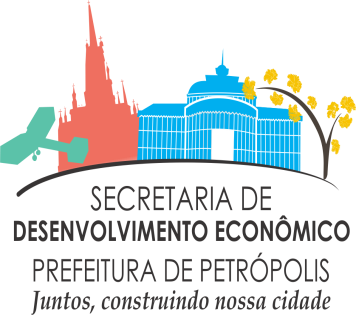 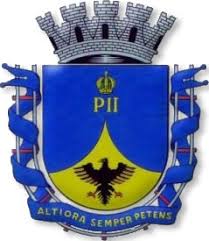 